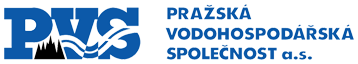 OBJEDNÁVKAOBJEDNÁVKAOBJEDNÁVKAčíslo:číslo:číslo:číslo:číslo:číslo:9-245/G5201/19/RSOBJEDNATELOBJEDNATELOBJEDNATELOBJEDNATELZhotovitelZhotovitelZhotovitelZhotovitelZhotovitelPražská vodohospodářská společnost a.s.Žatecká 110/2, 110 00 Praha 1IČ: 25656112DIČ: CZ25656112Zápis v OR 1.4.1998 je veden u Městského soudu v Praze oddíl B, vložka 5290Pražská vodohospodářská společnost a.s.Žatecká 110/2, 110 00 Praha 1IČ: 25656112DIČ: CZ25656112Zápis v OR 1.4.1998 je veden u Městského soudu v Praze oddíl B, vložka 5290Pražská vodohospodářská společnost a.s.Žatecká 110/2, 110 00 Praha 1IČ: 25656112DIČ: CZ25656112Zápis v OR 1.4.1998 je veden u Městského soudu v Praze oddíl B, vložka 5290Pražská vodohospodářská společnost a.s.Žatecká 110/2, 110 00 Praha 1IČ: 25656112DIČ: CZ25656112Zápis v OR 1.4.1998 je veden u Městského soudu v Praze oddíl B, vložka 5290BOMART spol. s r.o.Ohradní 1159/65, Praha 4-Michle, 14000PrahaIČ: 25091905DIČ: CZ25091905BOMART spol. s r.o.Ohradní 1159/65, Praha 4-Michle, 14000PrahaIČ: 25091905DIČ: CZ25091905BOMART spol. s r.o.Ohradní 1159/65, Praha 4-Michle, 14000PrahaIČ: 25091905DIČ: CZ25091905BOMART spol. s r.o.Ohradní 1159/65, Praha 4-Michle, 14000PrahaIČ: 25091905DIČ: CZ25091905BOMART spol. s r.o.Ohradní 1159/65, Praha 4-Michle, 14000PrahaIČ: 25091905DIČ: CZ25091905Dodací lhůta: 31. 10. 2019Dodací lhůta: 31. 10. 2019Dodací lhůta: 31. 10. 2019Dodací lhůta: 31. 10. 2019Dodací lhůta: 31. 10. 2019Dodací lhůta: 31. 10. 2019Dodací lhůta: 31. 10. 2019Dodací lhůta: 31. 10. 2019Ze dne: 23.04.2019Ze dne: 23.04.2019Dopravní dispozice: Dopravní dispozice: Dopravní dispozice: Dopravní dispozice: Dopravní dispozice: Dopravní dispozice: Dopravní dispozice: Dopravní dispozice: Plátce DPH: AnoPlátce DPH: AnoOBJEDNÁVÁMEOBJEDNÁVÁMEOBJEDNÁVÁMEOBJEDNÁVÁMEOBJEDNÁVÁMEOBJEDNÁVÁMEOBJEDNÁVÁMEOBJEDNÁVÁMEOBJEDNÁVÁMEOBJEDNÁVÁMENa základě Vaší cenové nabídky u Vás objednáváme vypracování dokumentace pro výběr zhotovitele v rámci námi investované akce:Číslo akce:1/1/G52/01Název akce: Rekonstrukce sběrače CXIIb, Práče, P10 - I. etapaCena prací nepřesáhne částku 422.000,- Kč bez DPH.Termín plnění do 31. 10. 2019Podmínky pro odevzdání PD budou objednatelem upřesněny v průběhu přípravných prací na DVZ.Na základě Vaší cenové nabídky u Vás objednáváme vypracování dokumentace pro výběr zhotovitele v rámci námi investované akce:Číslo akce:1/1/G52/01Název akce: Rekonstrukce sběrače CXIIb, Práče, P10 - I. etapaCena prací nepřesáhne částku 422.000,- Kč bez DPH.Termín plnění do 31. 10. 2019Podmínky pro odevzdání PD budou objednatelem upřesněny v průběhu přípravných prací na DVZ.Na základě Vaší cenové nabídky u Vás objednáváme vypracování dokumentace pro výběr zhotovitele v rámci námi investované akce:Číslo akce:1/1/G52/01Název akce: Rekonstrukce sběrače CXIIb, Práče, P10 - I. etapaCena prací nepřesáhne částku 422.000,- Kč bez DPH.Termín plnění do 31. 10. 2019Podmínky pro odevzdání PD budou objednatelem upřesněny v průběhu přípravných prací na DVZ.Na základě Vaší cenové nabídky u Vás objednáváme vypracování dokumentace pro výběr zhotovitele v rámci námi investované akce:Číslo akce:1/1/G52/01Název akce: Rekonstrukce sběrače CXIIb, Práče, P10 - I. etapaCena prací nepřesáhne částku 422.000,- Kč bez DPH.Termín plnění do 31. 10. 2019Podmínky pro odevzdání PD budou objednatelem upřesněny v průběhu přípravných prací na DVZ.Na základě Vaší cenové nabídky u Vás objednáváme vypracování dokumentace pro výběr zhotovitele v rámci námi investované akce:Číslo akce:1/1/G52/01Název akce: Rekonstrukce sběrače CXIIb, Práče, P10 - I. etapaCena prací nepřesáhne částku 422.000,- Kč bez DPH.Termín plnění do 31. 10. 2019Podmínky pro odevzdání PD budou objednatelem upřesněny v průběhu přípravných prací na DVZ.Na základě Vaší cenové nabídky u Vás objednáváme vypracování dokumentace pro výběr zhotovitele v rámci námi investované akce:Číslo akce:1/1/G52/01Název akce: Rekonstrukce sběrače CXIIb, Práče, P10 - I. etapaCena prací nepřesáhne částku 422.000,- Kč bez DPH.Termín plnění do 31. 10. 2019Podmínky pro odevzdání PD budou objednatelem upřesněny v průběhu přípravných prací na DVZ.Na základě Vaší cenové nabídky u Vás objednáváme vypracování dokumentace pro výběr zhotovitele v rámci námi investované akce:Číslo akce:1/1/G52/01Název akce: Rekonstrukce sběrače CXIIb, Práče, P10 - I. etapaCena prací nepřesáhne částku 422.000,- Kč bez DPH.Termín plnění do 31. 10. 2019Podmínky pro odevzdání PD budou objednatelem upřesněny v průběhu přípravných prací na DVZ.Na základě Vaší cenové nabídky u Vás objednáváme vypracování dokumentace pro výběr zhotovitele v rámci námi investované akce:Číslo akce:1/1/G52/01Název akce: Rekonstrukce sběrače CXIIb, Práče, P10 - I. etapaCena prací nepřesáhne částku 422.000,- Kč bez DPH.Termín plnění do 31. 10. 2019Podmínky pro odevzdání PD budou objednatelem upřesněny v průběhu přípravných prací na DVZ.Na základě Vaší cenové nabídky u Vás objednáváme vypracování dokumentace pro výběr zhotovitele v rámci námi investované akce:Číslo akce:1/1/G52/01Název akce: Rekonstrukce sběrače CXIIb, Práče, P10 - I. etapaCena prací nepřesáhne částku 422.000,- Kč bez DPH.Termín plnění do 31. 10. 2019Podmínky pro odevzdání PD budou objednatelem upřesněny v průběhu přípravných prací na DVZ.Na základě Vaší cenové nabídky u Vás objednáváme vypracování dokumentace pro výběr zhotovitele v rámci námi investované akce:Číslo akce:1/1/G52/01Název akce: Rekonstrukce sběrače CXIIb, Práče, P10 - I. etapaCena prací nepřesáhne částku 422.000,- Kč bez DPH.Termín plnění do 31. 10. 2019Podmínky pro odevzdání PD budou objednatelem upřesněny v průběhu přípravných prací na DVZ.Zhotovitel bere na vědomí, že jsou-li v případě této objednávky naplněny podmínky zákona č. 340/2015 Sb., zákon o registru smluv, objednatel zveřejní tuto objednávku v Registru smluv dle uvedeného zákona, s čímž zhotovitel svým podpisem vyjadřuje souhlas.Podepsané objednávky (2x) oprávněnou osobou předá zhotovitel osobně nebo zašle na adresu objednatele.Zhotovitel bere na vědomí, že jsou-li v případě této objednávky naplněny podmínky zákona č. 340/2015 Sb., zákon o registru smluv, objednatel zveřejní tuto objednávku v Registru smluv dle uvedeného zákona, s čímž zhotovitel svým podpisem vyjadřuje souhlas.Podepsané objednávky (2x) oprávněnou osobou předá zhotovitel osobně nebo zašle na adresu objednatele.Zhotovitel bere na vědomí, že jsou-li v případě této objednávky naplněny podmínky zákona č. 340/2015 Sb., zákon o registru smluv, objednatel zveřejní tuto objednávku v Registru smluv dle uvedeného zákona, s čímž zhotovitel svým podpisem vyjadřuje souhlas.Podepsané objednávky (2x) oprávněnou osobou předá zhotovitel osobně nebo zašle na adresu objednatele.Zhotovitel bere na vědomí, že jsou-li v případě této objednávky naplněny podmínky zákona č. 340/2015 Sb., zákon o registru smluv, objednatel zveřejní tuto objednávku v Registru smluv dle uvedeného zákona, s čímž zhotovitel svým podpisem vyjadřuje souhlas.Podepsané objednávky (2x) oprávněnou osobou předá zhotovitel osobně nebo zašle na adresu objednatele.Zhotovitel bere na vědomí, že jsou-li v případě této objednávky naplněny podmínky zákona č. 340/2015 Sb., zákon o registru smluv, objednatel zveřejní tuto objednávku v Registru smluv dle uvedeného zákona, s čímž zhotovitel svým podpisem vyjadřuje souhlas.Podepsané objednávky (2x) oprávněnou osobou předá zhotovitel osobně nebo zašle na adresu objednatele.Zhotovitel bere na vědomí, že jsou-li v případě této objednávky naplněny podmínky zákona č. 340/2015 Sb., zákon o registru smluv, objednatel zveřejní tuto objednávku v Registru smluv dle uvedeného zákona, s čímž zhotovitel svým podpisem vyjadřuje souhlas.Podepsané objednávky (2x) oprávněnou osobou předá zhotovitel osobně nebo zašle na adresu objednatele.Zhotovitel bere na vědomí, že jsou-li v případě této objednávky naplněny podmínky zákona č. 340/2015 Sb., zákon o registru smluv, objednatel zveřejní tuto objednávku v Registru smluv dle uvedeného zákona, s čímž zhotovitel svým podpisem vyjadřuje souhlas.Podepsané objednávky (2x) oprávněnou osobou předá zhotovitel osobně nebo zašle na adresu objednatele.Zhotovitel bere na vědomí, že jsou-li v případě této objednávky naplněny podmínky zákona č. 340/2015 Sb., zákon o registru smluv, objednatel zveřejní tuto objednávku v Registru smluv dle uvedeného zákona, s čímž zhotovitel svým podpisem vyjadřuje souhlas.Podepsané objednávky (2x) oprávněnou osobou předá zhotovitel osobně nebo zašle na adresu objednatele.Zhotovitel bere na vědomí, že jsou-li v případě této objednávky naplněny podmínky zákona č. 340/2015 Sb., zákon o registru smluv, objednatel zveřejní tuto objednávku v Registru smluv dle uvedeného zákona, s čímž zhotovitel svým podpisem vyjadřuje souhlas.Podepsané objednávky (2x) oprávněnou osobou předá zhotovitel osobně nebo zašle na adresu objednatele.Zhotovitel bere na vědomí, že jsou-li v případě této objednávky naplněny podmínky zákona č. 340/2015 Sb., zákon o registru smluv, objednatel zveřejní tuto objednávku v Registru smluv dle uvedeného zákona, s čímž zhotovitel svým podpisem vyjadřuje souhlas.Podepsané objednávky (2x) oprávněnou osobou předá zhotovitel osobně nebo zašle na adresu objednatele.Upozornění: Nedílnou součástí daňového dokladu musí být kopie této objednávky, kalkulace ceny a protokol o rozsahu provedených činností / doklad o předání a převzetí díla potvrzený objednatelem. Bez těchto náležitostí bude daňový doklad vrácen zpět k doplnění.Upozornění: Nedílnou součástí daňového dokladu musí být kopie této objednávky, kalkulace ceny a protokol o rozsahu provedených činností / doklad o předání a převzetí díla potvrzený objednatelem. Bez těchto náležitostí bude daňový doklad vrácen zpět k doplnění.Upozornění: Nedílnou součástí daňového dokladu musí být kopie této objednávky, kalkulace ceny a protokol o rozsahu provedených činností / doklad o předání a převzetí díla potvrzený objednatelem. Bez těchto náležitostí bude daňový doklad vrácen zpět k doplnění.Upozornění: Nedílnou součástí daňového dokladu musí být kopie této objednávky, kalkulace ceny a protokol o rozsahu provedených činností / doklad o předání a převzetí díla potvrzený objednatelem. Bez těchto náležitostí bude daňový doklad vrácen zpět k doplnění.Upozornění: Nedílnou součástí daňového dokladu musí být kopie této objednávky, kalkulace ceny a protokol o rozsahu provedených činností / doklad o předání a převzetí díla potvrzený objednatelem. Bez těchto náležitostí bude daňový doklad vrácen zpět k doplnění.Upozornění: Nedílnou součástí daňového dokladu musí být kopie této objednávky, kalkulace ceny a protokol o rozsahu provedených činností / doklad o předání a převzetí díla potvrzený objednatelem. Bez těchto náležitostí bude daňový doklad vrácen zpět k doplnění.Upozornění: Nedílnou součástí daňového dokladu musí být kopie této objednávky, kalkulace ceny a protokol o rozsahu provedených činností / doklad o předání a převzetí díla potvrzený objednatelem. Bez těchto náležitostí bude daňový doklad vrácen zpět k doplnění.Upozornění: Nedílnou součástí daňového dokladu musí být kopie této objednávky, kalkulace ceny a protokol o rozsahu provedených činností / doklad o předání a převzetí díla potvrzený objednatelem. Bez těchto náležitostí bude daňový doklad vrácen zpět k doplnění.Upozornění: Nedílnou součástí daňového dokladu musí být kopie této objednávky, kalkulace ceny a protokol o rozsahu provedených činností / doklad o předání a převzetí díla potvrzený objednatelem. Bez těchto náležitostí bude daňový doklad vrácen zpět k doplnění.Upozornění: Nedílnou součástí daňového dokladu musí být kopie této objednávky, kalkulace ceny a protokol o rozsahu provedených činností / doklad o předání a převzetí díla potvrzený objednatelem. Bez těchto náležitostí bude daňový doklad vrácen zpět k doplnění.Vyřizuje:tel: 251 170 111Za objednatele:Razítko a podpis:Za objednatele:Razítko a podpis:Za objednatele:Razítko a podpis:Za objednatele:Razítko a podpis:Za zhotovitele:Razítko a podpis:Za zhotovitele:Razítko a podpis:Za zhotovitele:Razítko a podpis: